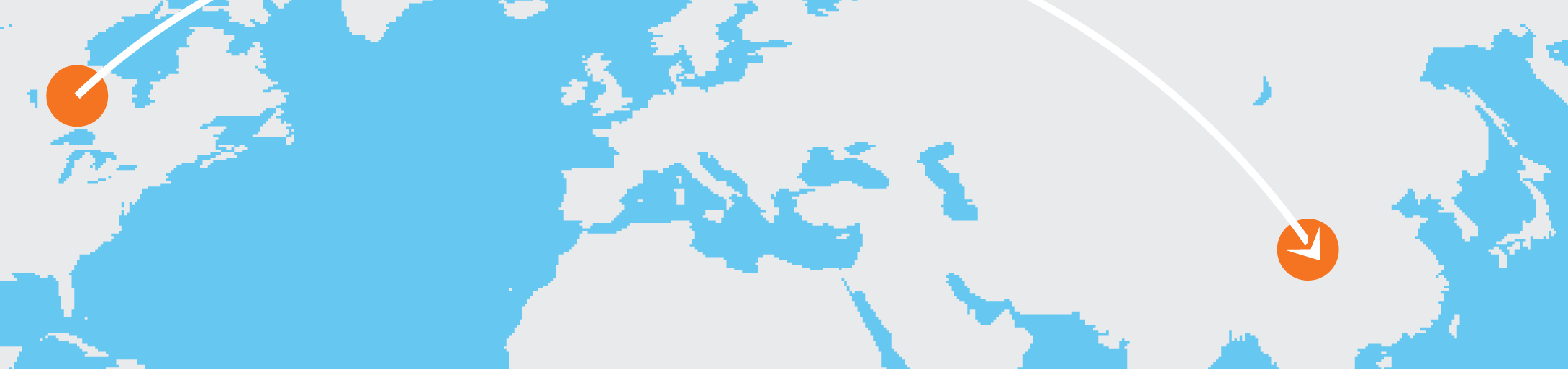 Προγραμματισμός ταξιδιούΠριν ξεκινήσετε:[Για να αντικαταστήσετε κάποιο κείμενο κράτησης θέσης με το δικό σας, επιλέξτε μια γραμμή ή παράγραφο και αρχίστε να πληκτρολογείτε. Μην συμπεριλάβετε διαστήματα στα αριστερά ή στα δεξιά των χαρακτήρων στην επιλογής σας.][Εφαρμόστε όποια μορφοποίηση κειμένου βλέπετε εδώ με ένα μόνο πάτημα στην "Κεντρική" καρτέλα, στην ομάδα "Στυλ".][Πού πηγαίνετε;][Πώς θα φτάσετε εκεί;][Είναι το διαβατήριό σας σε ισχύ;][Χρειάζεστε μετασχηματιστές, δίγλωσσα λεξικά και ταξιδιωτικούς οδηγούς;][Πού θα μείνετε;][Τι πρέπει να έχετε μαζί σας;][Οι εκδηλώσεις ή τα εστιατόρια απαιτούν εκ των προτέρων κρατήσεις;][Διακόψατε τη λήψη αλληλογραφίας και εφημερίδων και συμφωνήσατε με έναν υπεύθυνο φύλαξης κατοικίδιων;]Κατά τη διάρκεια του ταξιδιού:[Τι θέλετε να δείτε;][Πού θέλετε να πάτε για φαγητό;][Έχετε GPS ή χάρτη της περιοχής;]